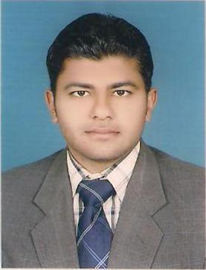 CAREEROBJECTIVE:To work as an active team member or individual, in an esteemed and well-known organization to gain and share knowledge. To seek a challenging position in order to develop my career and to be a great asset for organization.CAREER PROFILE/SKILLS:Resourceful, analytical and detail driven individual with capabilities to behave dynamically in variety of situations. Strong team member, clear communicator and aggressive in identify and solving problem.Having deep knowledge of;  Supervision of Mechanical Works in Power Plants and Fabrication workshops, Penstock Pipeline external and Internal Welding, Fabrication, Beveling, Bitumen coating, Erection and Installation as per verified and shop drawings.Ensure that sufficient Materials & Equipment’s are available at all time at rigs for an uninterrupted plant operation.Prepare materials and equipment’s load-out list for each well based on welding program.	Strategically plan and manage logistics, materials, transportation and warehouse services.Provide support to the field personnel in terms of information required on materials specs, vendors and prices.Operation and Maintenance of Pelton Wheel and Francis Turbine, Balancing of Blades and shaft, Radial and Thrust bearing scrapping. Fabrication of Metal Sheets, Pipes and Expansion-Compression Joints Installation.Installation and Maintenance of Rotary and Reciprocating Pumps and Water supply pipelines.Working with Earth moving equipment (Excavators, Bulldozers and Backhoe loaders), managing and operating the facility.Water Treatment Plant and Pumping station arrangements.PROFESSIONAL WORK EXPERIENCE: Organization:	Azad Jammu & Kashmir Power Development Organization Muzaffarabad.(A leading Hydro Power Sector in Azad Kashmir Government).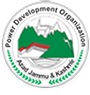 Designation:			Assistant Engineer Mechanical.Tenure:                  April 2013 to November 2017.Responsibilities:	Site supervision of mechanical works during installation of mechanical equipment on site.Provide direction and leadership to assigned resources for effective and timely execution of the projects. Also checking material availability preparing material requisition as per site requirement.Fabrication of Penstock Pipeline (Beveling, Welding and Installation) as per verified tender drawings, shop drawings, coordination drawings and built drawings.Operation and Maintenance of Hydro Power Plants. Maintenance of Francis and Pelton wheel Turbines in Power Stations.Fabrication of Metal Sheets and Expansion-Compression Joints Installation as per verified drawing.Manage weekly and monthly meeting with project managers, senior engineers and co-workers.Achievements:Successfully completion of 4.8MW Battar Hydro power station, Azad Kashmir.Successfully completion of 1.7MW Dhanan Hydro power station, Azad Kashmir.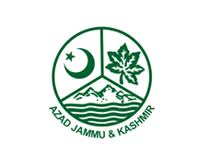 Organization:			Public Health Engineering Division-II Mirpur Azad Kashmir. (A leading Public Works Department in Azad Kashmir Government).Designation:			Assistant Engineer Mechanical.	Tenure:                 Feb2011-March 2013.Responsibilities:			Supervision of installation and maintenance of Rotary and Reciprocating Pumps and Water supply pipelines,including public drinking water systems, onsite wastewater treatment systems, emergency response and planning.Conducting field inspections; evaluating design plans; and providing technical assistance to water system operators, design consultants, municipal boards and the public.Reviewing design plans and develop technical guidance material and regulations; assessing environmental health risks; conducting comprehensive performance evaluations of water treatment plants; and providing technical assistance to communities, field staff and design consultants.Achievements:Successfully Install Water Treatment Plant and Pumping station Jarikas Mirpur, Azad Kashmir.ACADEMIC EDUCATION:TRAININGS & WORKSHOPS:Toyota Azad Motors Mirpur A.K. (Six weeksinternship)  				Year-2010Azad Textile Mills Ltd Mirpur A.K. (Four weeks internship)				Year-2010AJK Hydro Electric Board 1.7MW Dhana HydroProject.(six weeks internship) 		Year-2009CERTIFICATION/ ADDITIONAL SKILLS:An adequate command in computer with;MS Office (All versions, esp. MS Word, MS Power Point and MS Excel).AutoCAD(2D and 3D).PERSONAL ATTRIBUTES:I am a trustworthy, reliable, organized and independent person, with a high level of commitment and determination which can show the following skills:Energetic, self-Motivated and ready to learn on new technologies. Good time keeping skills, communication skills and flexible attitude. Able to work with a team and at own initiative as well.PERSONAL INFORMATION:Date of Birth		:               11 July 1988 REFERENCE:Reference will be furnished on demand.DEGREE/CERTIFICATIONEXAMINING BODY:YEARBachelor of Mechanical EngineeringMirpur University of Sciences and Technology, Mirpur (PAK)2011Pre-EngineeringBoard of Intermediate & Secondary Education, Mirpur (PAK)2006